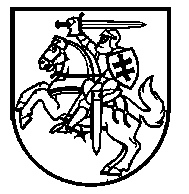 LIETUVOS KULTŪROS TARYBANUTARIMASDĖL PROGRAMOS „SUBSIDIJOS PROFESIONALIOJO SCENOS MENO ĮSTAIGOMS“ PROJEKTŲ VERTINIMO PRIORITETŲ IR KRITERIJŲ BALŲ APRAŠO PATVIRTINIMO2023 m. balandžio 12 d. Nr. 4LKT-7(1.3E)VilniusLietuvos kultūros taryba, vadovaudamasi Lietuvos kultūros tarybos administruojamomis lėšomis finansuojamų projektų teikimo gairių, patvirtintų Lietuvos Respublikos kultūros ministro 2021 m. gruodžio 29 d. įsakymu Nr. ĮV-1487 „Dėl Lietuvos kultūros tarybos administruojamomis lėšomis finansuojamų projektų teikimo gairių ir stipendijų kultūros ir meno kūrėjams skyrimo tvarkos aprašo patvirtinimo“ (Lietuvos Respublikos kultūros ministro 2023 m. kovo 13 d. įsakymo Nr. ĮV- 190 redakcija), 43 ir 44 punktais, nutaria:Patvirtinti programos „Subsidijos profesionaliojo scenos meno įstaigoms“ projektų vertinimo prioritetų ir kriterijų balų aprašą (pridedama).Tarybos pirmininkė 				                                                     Asta PakarklytėSUDERINTALietuvos Respublikos kultūros ministerijos 2023 m. kovo 24 d. raštu Nr. S2-570PATVIRTINTA Lietuvos kultūros tarybos 2023 m. balandžio 12 d.nutarimu Nr. 4LKT-7(1.3E)PROGRAMOS „SUBSIDIJOS PROFESIONALIOJO SCENOS MENO ĮSTAIGOMS“ PROJEKTŲ VERTINIMO PRIORITETŲ IR KRITERIJŲ BALŲ APRAŠAS1.	Projektų vertinimo prioritetai ir jų balų aprašai:1.1.	jeigu renginio metu buvo atliktas nacionalinis(-iai) kūrinys(-iai): nacionalinei dramaturgijai ar programai, sudarytai iš lietuvių autorių originalių kūrinių (0–15):1.2.	jeigu renginys buvo skirtas vaikams (0–15):2.	Projektų vertinimo kriterijai ir jų balų aprašai:2.1. renginio meninės ir (ar) kultūrinės veiklos kokybė (0-30):2.2.	renginio viešų atlikimų, parduotų bilietų Lietuvoje ir užsienyje skaičius už paraiškos teikiamą laikotarpį ir salių užpildymas (procentais) (0–20):2.3.	renginio prieinamumas įvairioms visuomenės grupėms (0–20):_____________________________Prioritetas teikiamasVertinant atitiktį prioritetui galimi skirti balaiRekomendacija vertinimą atliekantiems ekspertamsRenginio metu buvo atliktas nacionalinis(-iai) kūrinys(-iai): nacionalinės dramaturgijos ar programos, sudarytos iš Lietuvos autorių originalių kūrinių15Atitiktis prioritetui vertinama 15 balų, jeigu projektas visiškai atitinka prioriteto aprašą.Renginio metu buvo atliktas nacionalinis(-iai) kūrinys(-iai): nacionalinės dramaturgijos ar programos, sudarytos iš Lietuvos autorių originalių kūrinių8Atitiktis prioritetui vertinama 8 balų, jeigu projektas vidutiniškai atitinka prioriteto aprašą.Renginio metu buvo atliktas nacionalinis(-iai) kūrinys(-iai): nacionalinės dramaturgijos ar programos, sudarytos iš Lietuvos autorių originalių kūrinių0Atitiktis prioritetui vertinama 0 balų, jeigu projektas visiškai neatitinka prioriteto aprašo.Prioritetas teikiamasVertinant atitiktį prioritetui galimi skirti balaiRekomendacija vertinimą atliekantiems ekspertamsRenginiams, kurie buvo skirti vaikams15Atitiktis prioritetui vertinama 15 balų, jeigu projektas visiškai atitinka prioriteto aprašą.Renginiams, kurie buvo skirti vaikams8Atitiktis prioritetui vertinama 8 balų, jeigu projektas vidutiniškai atitinka prioriteto aprašą.Renginiams, kurie buvo skirti vaikams0Atitiktis prioritetui vertinama 0 balų, jeigu projektas visiškai neatitinka prioriteto aprašo.Vertinimo kriterijaus aprašasVertinant atitiktį vertinimo kriterijui galimi skirti balaiRekomendacija vertinimą atliekantiems ekspertamsReginys išsiskiria aukšta kūrybinio turinio kokybe. Numatyti patyrę ir profesionalūs kultūros ir (ar) meno veiklų dalyviai, ar kitų sričių atitinkamas kvalifikacijas turintys specialistai, pridėtas jų sąrašas,  Renginiui skirti Lietuvos ir užsienio apdovanojimai arba ryškus jo poveikis visuomenei (kritikų straipsniai, vertinimai, atsiliepimai).30Atitiktis vertinimo kriterijui vertinama 30 balų, jeigu projektas visiškai atitinka vertinimo kriterijaus aprašą.Reginys išsiskiria aukšta kūrybinio turinio kokybe. Numatyti patyrę ir profesionalūs kultūros ir (ar) meno veiklų dalyviai, ar kitų sričių atitinkamas kvalifikacijas turintys specialistai, pridėtas jų sąrašas,  Renginiui skirti Lietuvos ir užsienio apdovanojimai arba ryškus jo poveikis visuomenei (kritikų straipsniai, vertinimai, atsiliepimai).23Atitiktis vertinimo kriterijui vertinama 23 balais, jeigu projektas vertinimo kriterijaus aprašą atitinka daugiau nei vidutiniškai.Reginys išsiskiria aukšta kūrybinio turinio kokybe. Numatyti patyrę ir profesionalūs kultūros ir (ar) meno veiklų dalyviai, ar kitų sričių atitinkamas kvalifikacijas turintys specialistai, pridėtas jų sąrašas,  Renginiui skirti Lietuvos ir užsienio apdovanojimai arba ryškus jo poveikis visuomenei (kritikų straipsniai, vertinimai, atsiliepimai).15Atitiktis vertinimo kriterijui vertinama 15 balų, jeigu projektas vertinimo kriterijaus aprašą atitinka vidutiniškai.Reginys išsiskiria aukšta kūrybinio turinio kokybe. Numatyti patyrę ir profesionalūs kultūros ir (ar) meno veiklų dalyviai, ar kitų sričių atitinkamas kvalifikacijas turintys specialistai, pridėtas jų sąrašas,  Renginiui skirti Lietuvos ir užsienio apdovanojimai arba ryškus jo poveikis visuomenei (kritikų straipsniai, vertinimai, atsiliepimai).8Atitiktis vertinimo kriterijui vertinama 8 balais, jeigu projektas vertinimo kriterijaus aprašą atitinka mažiau nei vidutiniškai.Reginys išsiskiria aukšta kūrybinio turinio kokybe. Numatyti patyrę ir profesionalūs kultūros ir (ar) meno veiklų dalyviai, ar kitų sričių atitinkamas kvalifikacijas turintys specialistai, pridėtas jų sąrašas,  Renginiui skirti Lietuvos ir užsienio apdovanojimai arba ryškus jo poveikis visuomenei (kritikų straipsniai, vertinimai, atsiliepimai).0Atitiktis vertinimo kriterijui vertinama 0 balų, jeigu projektas visiškai neatitinka vertinimo kriterijaus aprašo.Vertinimo kriterijaus aprašasVertinant atitiktį vertinimo kriterijui galimi skirti balaiRekomendacija vertinimą atliekantiems ekspertamsRenginio viešų atlikimų Lietuvoje ir (ar) užsienyje sklaida plati, ženklus parduotų bilietų Lietuvoje ir (ar) užsienyje skaičius (už paraiškos teikiamą laikotarpį) bei gausus salių užpildymas.20Atitiktis vertinimo kriterijui vertinama 20 balų, jeigu projektas visiškai atitinka vertinimo kriterijaus aprašą.Renginio viešų atlikimų Lietuvoje ir (ar) užsienyje sklaida plati, ženklus parduotų bilietų Lietuvoje ir (ar) užsienyje skaičius (už paraiškos teikiamą laikotarpį) bei gausus salių užpildymas.15Atitiktis vertinimo kriterijui vertinama 15 balais, jeigu projektas vertinimo kriterijaus aprašą atitinka daugiau nei vidutiniškai.Renginio viešų atlikimų Lietuvoje ir (ar) užsienyje sklaida plati, ženklus parduotų bilietų Lietuvoje ir (ar) užsienyje skaičius (už paraiškos teikiamą laikotarpį) bei gausus salių užpildymas.10Atitiktis vertinimo kriterijui vertinama 10 balais, jeigu projektas vertinimo kriterijaus aprašą atitinka vidutiniškai.Renginio viešų atlikimų Lietuvoje ir (ar) užsienyje sklaida plati, ženklus parduotų bilietų Lietuvoje ir (ar) užsienyje skaičius (už paraiškos teikiamą laikotarpį) bei gausus salių užpildymas.5Atitiktis vertinimo kriterijui vertinama 5 balais, jeigu projektas vertinimo kriterijaus aprašą atitinka mažiau nei vidutiniškai.Renginio viešų atlikimų Lietuvoje ir (ar) užsienyje sklaida plati, ženklus parduotų bilietų Lietuvoje ir (ar) užsienyje skaičius (už paraiškos teikiamą laikotarpį) bei gausus salių užpildymas.0Atitiktis vertinimo kriterijui vertinama 0 balų, jeigu projektas visiškai neatitinka vertinimo kriterijaus aprašo.Vertinimo kriterijaus aprašasVertinant atitiktį vertinimo kriterijui galimi skirti balaiRekomendacija vertinimą atliekantiems ekspertamsNurodytos apibrėžtos renginio tikslinės auditorijos, užtikrintas renginio prieinamumas įvairioms visuomenės grupėms. Renginys prisidėjo prie regionų ir (ar) jautrių socialinių grupių atskirties mažinimo. Pasirinktos prieinamumo didinimo priemonės yra pagrįstos ir kompleksiškos (lokacijų, formų arba medijų įvairove, socioekonominiu aspektu, pavyzdžiui, kvietimų skaičiumi socialiai pažeidžiamoms grupėms, taikomomis nuolaidomis ir kita).20Atitiktis vertinimo kriterijui vertinama 20 balų, jeigu projektas visiškai atitinka vertinimo kriterijaus aprašą.Nurodytos apibrėžtos renginio tikslinės auditorijos, užtikrintas renginio prieinamumas įvairioms visuomenės grupėms. Renginys prisidėjo prie regionų ir (ar) jautrių socialinių grupių atskirties mažinimo. Pasirinktos prieinamumo didinimo priemonės yra pagrįstos ir kompleksiškos (lokacijų, formų arba medijų įvairove, socioekonominiu aspektu, pavyzdžiui, kvietimų skaičiumi socialiai pažeidžiamoms grupėms, taikomomis nuolaidomis ir kita).15Atitiktis vertinimo kriterijui vertinama 15 balais, jeigu projektas vertinimo kriterijaus aprašą atitinka daugiau nei vidutiniškai.Nurodytos apibrėžtos renginio tikslinės auditorijos, užtikrintas renginio prieinamumas įvairioms visuomenės grupėms. Renginys prisidėjo prie regionų ir (ar) jautrių socialinių grupių atskirties mažinimo. Pasirinktos prieinamumo didinimo priemonės yra pagrįstos ir kompleksiškos (lokacijų, formų arba medijų įvairove, socioekonominiu aspektu, pavyzdžiui, kvietimų skaičiumi socialiai pažeidžiamoms grupėms, taikomomis nuolaidomis ir kita).10Atitiktis vertinimo kriterijui vertinama 10 balais, jeigu projektas vertinimo kriterijaus aprašą atitinka vidutiniškai.Nurodytos apibrėžtos renginio tikslinės auditorijos, užtikrintas renginio prieinamumas įvairioms visuomenės grupėms. Renginys prisidėjo prie regionų ir (ar) jautrių socialinių grupių atskirties mažinimo. Pasirinktos prieinamumo didinimo priemonės yra pagrįstos ir kompleksiškos (lokacijų, formų arba medijų įvairove, socioekonominiu aspektu, pavyzdžiui, kvietimų skaičiumi socialiai pažeidžiamoms grupėms, taikomomis nuolaidomis ir kita).5Atitiktis vertinimo kriterijui vertinama 5 balais, jeigu projektas vertinimo kriterijaus aprašą atitinka mažiau nei vidutiniškai.Nurodytos apibrėžtos renginio tikslinės auditorijos, užtikrintas renginio prieinamumas įvairioms visuomenės grupėms. Renginys prisidėjo prie regionų ir (ar) jautrių socialinių grupių atskirties mažinimo. Pasirinktos prieinamumo didinimo priemonės yra pagrįstos ir kompleksiškos (lokacijų, formų arba medijų įvairove, socioekonominiu aspektu, pavyzdžiui, kvietimų skaičiumi socialiai pažeidžiamoms grupėms, taikomomis nuolaidomis ir kita).0Atitiktis vertinimo kriterijui vertinama 0 balų, jeigu projektas visiškai neatitinka vertinimo kriterijaus aprašo.